 Funktionsbeskrivelse for nøgleperson - Traumefunktionen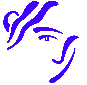 Revideres senest (måned/år)			februar 2013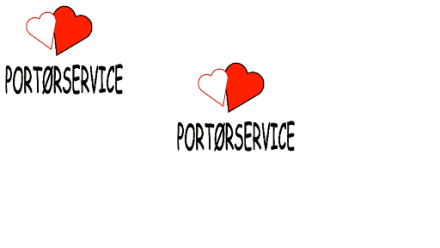 Personlige oplysningerFaktaoplysningerStillingens funktioner, kompetence og ansvarsområdeUnderskrevet den:…………………………..	…………………………..Leder	MedarbejderSendt til Personalekonsulenten den ………………Medarbejderens navn:Cpr.nr.Dato for udarbejdelse af funktionsbeskrivelse OrganisationAnsvarPortør i HOCLedelse i stillingen          nejHovedOrtoCentretAnæstesi- og Operations klinikkenAfsnit Basisstilling                     jaSærlige funktioner     ud over basisstilling          ja Nærmeste leder: ChefportørenPersonaleansvar               nej Beskrivelse af stillingenA) Opgaver og funktionerEr tovholder og kontaktperson for traumefunktionen/traumecentretHave kontakt til eksterne samarbejdspartner, bl.a. vedr. spineboard og andet udstyrSikre at udstyr er opdateret og serviceret Opdatere dokumenter, tjeklister og instrukser.Sikre kommunikationen til/fra chefportøren samt ledelsen i TC.Foretage sidemandsoplæring og vejledning efter behov i portørgruppen  B) Ansvar og kompetenceEr ansvarlig for opdatering og formidling af viden inden for traumatologi sammen med den kliniske vejleder.  Ansvarlig for at oplæringsprogrammet for nye portører er opdateret, i samarbejde med praktik- og kliniskvejleder.Godkender en portør til at være ”portør 2” og ”portør 1” i samarbejde med den kliniske vejleder og chefportøren.Er opsøgende i forhold til behovsafdækning og planlægning af undervisning i samarbejde med den kliniske vejleder.Sammen med chefportøren kontakt til PET/PET kontaktperson i forbindelse med øvelser og sikkerhed.C) Indplacering i organisationenRefererer til chefportøren.Funktionen er begrænset til en to-årig periode, hvorefter funktionen kan søges internt i portørgruppenD) Uddannelsesmæssige krav og kompetencerPortøruddannelsenUdvidet hjertestopkursusStor erfaring med TraumefunktionenPædagogiske evnerVedholdende